ТУР №1 В ПРИЭЛЬБРУСЬЕ...БОЛЬШОЕ ПУТЕШЕСТВИЕ ПО КАВКАЗУ...(НГ)...31.12-04.01.2020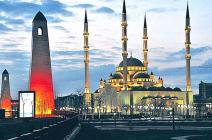 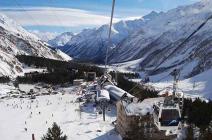 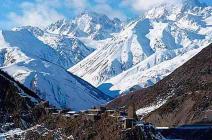 31 декабряСбор 30.12 в 23.30. Выезд из Краснодара в 23.45 от магазина «МАГНИТ - КОСМЕТИК» (ул. Ставропольская, 86 – напротив сквера, район «Вещевого рынка»). Ночной переезд. Раннее прибытие. Размещение. Отдых. Обед.  Экскурсия «Сокровища Черекского ущелья» на самое загадочное и красивое карстовое озеро Черек-Кёль или иначе Голубое озёро – ослепительная жемчужина Кабардино-Балкарии, никого не оставит равнодушным. Дно озера до сих пор не найдено. Это одно из самых глубоких озер в мире! Температура воды на поверхности зимой и летом составляет 9,3°С. Интересен и тот факт, что в озеро не впадает ни одного ручья и речки, а вытекает ежесуточно около 70 миллионов литров воды. Из-за присутствия сероводорода вода имеет голубой оттенок. Купание в Аушигерских горячих термальных источников.  Минеральные (азотно-углекислые) воды с температурой +380 выходят на поверхность из скважины глубиною около 4000 метров. Аушигерские термальные источники давно известны своими целебными и оздоровительными свойствами. Местные жители считают, что прием ванн и питье воды из источника не просто оздоравливает, но ещё и омолаживает организм человек, снимает усталость и стресс, надолго заряжает энергией. И действительно, в селении Аушигер 100-летние долгожители далеко не редкость. Обзорная автобусная экскурсия по Нальчику – «Зелёная жемчужина Кавказа». В переводе с балкарского языка – Нальчик - означает «подкова».  Если на Нальчик смотреть с высоты, то долина, в которой расположен город, окружена с трех сторон горами, напоминающими форму подковы. Визитной карточкой города считаются чистые, ухоженные улицы, уютные скверы и красивый, благоустроенный парк – Атажукинский сад. Это гордость и главная достопримечательность Нальчика. С территории парка проложена канатная дорога, ведущая на гору Кизиловка, где находится ресторан «Сосруко» - символ Нальчика. Здание выполнено в виде головы богатыря - нарта держащего в вытянутой руке факел. «Сосруко» виден из любой точки города, особенно хорошо его видно в ночное время. Ужин.  Свободное время для подготовки к Новогодней ночи. 22.30 - Праздничный весёлый Новогодний банкет с развлекательной, музыкальной программой, новогодние сюрпризы, конкурсы, танцы.1 январяЗавтрак. Экскурсия «Эльбрус – гора счастья»  по живописному Баксанскому ущелью на поляну Азау к подножию Эльбруса. Своим названием ущелье обязано реке Баксан, вытекающей из ледников Эльбруса и Главного Кавказского хребта. Баксанское ущелье хорошо известно всем альпинистам. Именно отсюда начинаются восхождения на легендарный Эльбрус. Помимо этого, в долине одноименной реки действуют горнолыжные курорты. Сюда приезжают, чтобы полюбоваться горными красотами, подышать чистым воздухом и зарядиться энергией. Ослепительный Эльбрус – двуглавый великан, манящий своими бескрайними снежными полями и пугающий оскалом ледовых трещин. Мингитау – «подобный тысяче гор» (так называют Эльбрус коренные жители). Трудно передать тот восторг, который испытывает человек, глядя на сияющие под солнцем вершины этой могучей горы. Не случайно, по одному из преданий Эльбрус переводится как «гора счастья». С поляны Азау по канатной дороге можно подняться на склоны Эльбруса и увидеть главный пик Европы во всём его величии. Поляна Азау имеет такое же название, как и один из ледников, панцирем сковавший гору и в переводе с балкарского языка означает: «Место, которое не перейдет человек» или «Место, где нет людей». Кататься на Азау можно в любое время года, поэтому здесь никогда не бывает слишком тихо. Свободное время. Катание на санках, на лыжах, прогулки по снежному лесу. Посещение поляны Нарзанов. Это место пользуется немалой популярностью туристов. Вода, содержащая высокий процент железа, окрашивает землю поляны в коричневый цвет ржавчины. Источники на поляне - разной мощности, но струя воды из самого мощного вполне сопоставима по толщине с рукой человека. Ужин.  Свободное время.2 январяЗавтрак. Освобождение номеров. 10.30 - Экскурсия  «Где с камнем говорит вода» в одно из красивейших ущелий Приэльбрусья – Чегемское ущелье. Неповторимая красота этих мест вызывает у человека восторг, радость и удивление. Слово «Чегем» переводится как «сломанная земля». Перед человеком, который подходит к теснине открывается узкий каньон с 300-метровыми высокими скалистыми стенами, словно распиленными потоком горной реки. Посещение знаменитого Чегемского водопада (Су-Аузу), высота которого более 40 м в переводе означает «вода из горла». В любую погоду, в любое время года Чегемские водопады полны очарования: летом – это стена, занавешенная множеством струек прозрачной холодной чистой воды, а зимой – это царство льда, где по стене ущелья свисают вниз громадные сосульки, и в то же время ледовые колонны сталактитов поднимаются вверх, закрывая собой всю скалу. Все это, наслаиваясь и переплетаясь, создает неповторимое завораживающее зрелище. Чистый воздух, шум падающей воды, свежесть горного ветра и прохлада тающих ледников создают уникальный ореол “сломанной земли” Чегема. Место небывалой эпической красоты. Именно здесь снимали известную советскую киноленту “Земля Санникова. Переезд в столицу республики Северная Осетия (Алания) г. Владикавказ. Размещение.  Обзорная автобусно-пешеходная экскурсия по столице Республики Северная Осетия (Алания) «Новогодние огни Владикавказа» - городу, соединившему в себе культуру имперской России и осетинский темперамент. В пешеходной части обзорной экскурсии по Владикавказу Вы познакомитесь с историческим центром города: Пушкинский сквер, площади Свободы и Штыба, увидите Осетинскую церковь Рождества Пресвятой Богородицы, Армянскую церковь Григория Просветителя, Суннитскую мечеть; познакомитесь с Мемориалом Славы и парком Победы; совершите прогулку по проспекту Мира.  Вы услышите историю основания крепости Владикавказ, полюбуетесь прекрасной архитектурой и просто прочувствуете особую атмосферу Владикавказа — маленького европейского городка с южным колоритом. Свободное время для прогулок по Новогоднему Владикавказу. Рекомендуем обязательно побаловать себя блюдами национальной осетинской кухни. Самостоятельное возвращение в гостиницу.3 январяЗавтрак. Выезд на экскурсию в столицу Чеченской Республики «Грозный. От истории к будущему».  Годом основания Грозного можно считать 1818 год – когда генералом Алексеем Ермоловым здесь была основана крепость Грозная. Такое наименование крепость получила потому, что в то время окружающая ее местность являлась самой горячей и напряженной точкой на Северном Кавказе. Знакомство с достопримечательностями столицы, которые стали символом возрождения новой Чеченской республики: единственный православный храм в городе Архангела Михаила. История города Грозного тесно связана с историей Терского казачества, что и немудрено, ведь эти красивейшие места давно облюбовали лихие, веселые и не в меру удалые ратники. И именно с их именем связано основание старинного грозненского православного храма во имя Архангела Михаила, покровителя всех воинов. Экскурсия по Мемориальному комплексу «Аллея славы», который является одним из самых грандиозных в стране памятников, посвященных ратным подвигам. Построенный в рекордно короткие сроки - 6 месяцев, он расположен на площади в 5 гектаров, и среди аналогичных культурных объектов занимает третье место по масштабам после мемориалов на Мамаевом кургане и на Поклонной горе. Посещение Музея А.Х. Кадырова по богатству и красоте внутреннего убранства который может соперничать с известными памятниками мировой архитектуры. Также в ходе экскурсии вы увидите два самых главных проспекта Грозного, которые носят имена Ахмата Кадырова и Владимира Путина и символично пересекаются в самом сердце города. Посещение сувенирных магазинов. Посещение комплекса высотных зданий «Грозный Сити» и подъём на смотровую площадку одного из небоскрёбов (на 32-ой этаж здания бизнес-центра), откуда с высоты птичьего полёта открывается великолепная панорама города. Прогулка по набережной реки Сунжа и экскурсия в роскошную мечеть «Сердце Чечни» - откроет вам двери в духовный мир чеченского народа. Это самая большая мечеть в Европе, построенная в османском стиле, самые высокие минареты в России (63 метра), самая большая люстра из кристаллов Swarovski, огромный купол, богатая отделка.  Возвращение во Владикавказ.  Ужин.  Свободное время.3 январяЗавтрак. Освобождение номеров. Экскурсия «Легенды и были Северной Осетии» в Куртатинское ущелье - одно из живописнейших, красивейших ущелий в Северной Осетии-Алания, имеет протяженность более 50 км, через него проходил древний караванный путь в Закавказье. Это край старинных горных селений, где среди руин, покинутых горцами каменных домов еще тянутся ввысь когда-то грозные боевые башни. Экскурсия по Кадаргаванскому каньону - “Тропа чудес”- уникальный памятник природы, глубокая узкая расщелина в скале, промытая рекой Фиагдон. Река на самом дне бурлит и пенится. А над рекой зависли застрявшие в щели громадные каменные валуны. Завораживающее зрелище, причудливое творение природы. Здесь вы увидите символический памятник дружбы осетинского народа — «Меч кровников». Именно на этом месте благодарный горец, спасенный своим кровником от неминуемой смерти, воткнул в скалу меч вражды и поклялся ему в братской дружбе. Экскурсия в селение Дзивгис, где находится одна из самых знаменитых и удивительных достопримечательностей Северной Осетии: пещерная Дзивгизская крепость, построенная в XIII-XVI веках. И сейчас, глядя на эти серые мощные стены, нетрудно представить себе лязг мечей и свист стрел, нарушавших местную тишину многие сотни лет назад. Так же в селе сохранились несколько сторожевых башен, гражданские средневековые сооружения, пивоварня, памятные столбы-цырты. Недалеко от селения Дзивгис находится Дзивгизский некрополь – могильник XIV-XVII вв. Это историко-археологический памятник, комплекс из наземных каменных склепов, служивших фамильными усыпальницами. Заканчивается экскурсия у стен Аланского Свято-Успенского мужского монастыря и Церкви жен мироносиц.  Сейчас действующий монастырь является одним из важнейших центров паломничества в Северной Осетии - Алании. Отъезд в Краснодар.Стоимость тура на человекаСанаторий «ГОЛУБЫЕ ЕЛИ» находится в живописной зелёной курортной зоне г. Нальчика – Долинске. На территории санатория функционирует закрытый плавательный бассейн, есть ресторан, бар, спортивные площадки, большая прогулочная зона отдыха. Размещение: Стандарт – бюджетные простые номера 1-но, 2-х местные со всеми удобствами: душ, с/у, ТВ, холодильник, стандартный набор мебели.  3-й человек в номере - доп. место «еврораскладушка». Люкс – 2-х комнатные номера: спальня с семейной кроватью, гостиная с мягкой мебелью, ТВ, холодильник, душ, санузел.Гостиница «ВЛАДИКАВКАЗ» расположена в самом центре г. Владикавказа, на набережной реки Терек. Из окон отеля открывается прекрасная панорама горных хребтов Центрального Кавказа, вид на Центральный Парк культуры и отдыха им. К.Л.Хетагурова, вид на реку Терек и утопающую в зелени набережную. Размещение: Стандарт – 1-но и 2-х местные номера.. В номере душ, санузел, ТВ, интернет, мини-бар, стандартный набор мебели. Стандарт + – 2-х местные хорошие номера. В номере душ, санузел, ТВ, интернет, мини-бар, стандартный набор мебели, сплит-система, 3-й человек в номере - доп. место «еврораскладушка»В стоимость входит:Проезд комфортабельным автобусом, проживание согласно выбранной категории, питание по программе тура (4 завтрака, 1 обед, 3 ужина), экскурсионное обслуживание, страховка НС.Дополнительно оплачивается:Канатная дорога на Азау – 1100 руб./чел. (до 3-й очереди)Термальный источник Аушигер – 100 руб./чел.Тропа чудес - 100 руб./чел.Музей А.Х. Кадырова  - 100 руб./чел.Подъем на смотровую площадку «Грозный - Сити»  - 100 руб.Экологический сбор на Поляне Нарзанов – 50 руб./чел.Внимание! Стоимость входных билетов на Новогодние и Рождественские праздники может изменяться, учитывайте это при планировании бюджета на поездку!МЕНЮ НОВОГОДНЕГО БАНКЕТА НА ОДНОГО ЧЕЛОВЕКА            НОВОГОДНЯЯ ТАРЕЛКА                                                            Салат "Оливье" - 150 гр.Лобио "по - грузински" - 130 гр.Салат "Бархат" - 150 гр. (крабовые палочки, сёмга, яйцо, яблоки, свежие огурцы, картофель, морковь, майонез, зелень) Мясная нарезка - 130 гр. (индейка, колбаса п/к, говядина пряная)Тарталетки с икрой и маслом - 15/30/15 гр.Сырное ассорти - 100 гр. (4 вида)Рыбная нарезка - 100 гр. (3 вида)Свежее овощное ассорти - 100 гр. Разносолы: помидоры, корейская морковь, острый перчик, огурчики, капуста)Маслины, оливки, лимон - 50 гр.           ГОРЯЧИЕ БЛЮДАКуриная грудка с грибами и помидорами под сырной корочкой с майонезом - 150 гр.Баранина с черносливом - 150 гр.Рис припущенный - 100 гр.Долма с тузлуком - 130 гр.Хлебная корзинка           НАПИТКИШампанское - (250 мл) Вино - (350 мл) Водка - (150 мл) Минеральная вода - (0,5 мл)Негазированная вода - (0,5 мл)Сладкая газированная вода - (0,5 мл)Соки (2 вида) - (0,3 мл)Кофе / чай чёрный (200 мл)           ДЕСЕРТЫВыпечка (печенье, пирожное) - (150 гр)Фруктовая нарезка (150 гр)Конфеты в ассортименте           МУЗЫКАЛЬНАЯ ПРОГРАММАРазмещениеСтандарт / СтандартСтандарт / Стандарт +Стандарт1-но местныйсан. "ГОЛУБЫЕ ЕЛИ"/ гост. "ВЛАДИКАВКАЗ"15 00015 60018 0003-й в номере доп. место "еврораскладушка"-14  600 -Детям до 12 лет на основное место предоставляется скидка – 5 % от стоимости тураДетям до 12 лет на основное место предоставляется скидка – 5 % от стоимости тураДетям до 12 лет на основное место предоставляется скидка – 5 % от стоимости тураДетям до 12 лет на основное место предоставляется скидка – 5 % от стоимости тураНовогодний банкет с развлекательной программой оплачивается обязательно дополнительно  при покупке тура.Стоимость банкета для взрослых – 4 000 руб./чел.,  для детей до 14 лет – 2 500 руб.Новогодний банкет с развлекательной программой оплачивается обязательно дополнительно  при покупке тура.Стоимость банкета для взрослых – 4 000 руб./чел.,  для детей до 14 лет – 2 500 руб.Новогодний банкет с развлекательной программой оплачивается обязательно дополнительно  при покупке тура.Стоимость банкета для взрослых – 4 000 руб./чел.,  для детей до 14 лет – 2 500 руб.Новогодний банкет с развлекательной программой оплачивается обязательно дополнительно  при покупке тура.Стоимость банкета для взрослых – 4 000 руб./чел.,  для детей до 14 лет – 2 500 руб.